РОССИЙСКАЯ АКАДЕМИЯ НАУКИНСТИТУТ ВСЕОБЩЕЙ ИСТОРИИОТДЕЛ НОВОЙ И НОВЕЙШЕЙ ИСТОРИИЦЕНТР ИСТОРИИИ ИСТОРИЧЕСКОГО ЗНАНИЯМОСКОВСКИЙ ГОСУДАРСТВЕНЫЙ ИНСТИТУТ МЕЖДУНАРОДНЫХ ОТНОШЕНИЙ (УНИВЕРСИТЕТ) МИД РОССИИФАКУЛЬТЕТ МЕЖДУНАРОДНЫХ ОТНОШЕНИЙКАФЕДРА ВСЕМИРНОЙ И ОТЕЧЕСТВЕННОЙ ИСТОРИИМЕЖДУНАРОДНАЯ НАУЧНАЯ КОНФЕРЕНЦИЯ «МЕТАМОРФОЗЫ РАННЕГО НОВОГО ВРЕМЕНИ»,ПОСВЯЩЕННАЯ ПРЕЗЕНТАЦИИ КОЛЛЕКТИВНОЙ НАУЧНОЙ МОНОГРАФИИ «ИНТЕЛЛЕКТУАЛЬНЫЕ ГОРИЗОНТЫ МИРА ЖАНА БОДЕНА» ПРОГРАММА 14 апреля 2023 года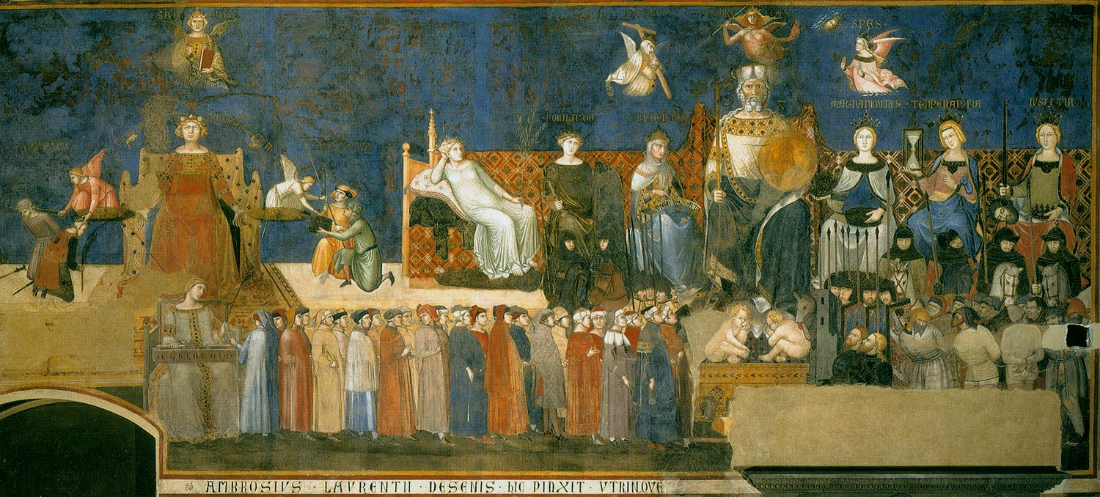 Москва14 апреля (пятница) МГИМО МИД России аудитория 314 (новый корпус)– 18.00Открытие конференции:Михаил Аркадьевич Липкин (доктор исторических наук член-корреспондент РАН, профессор, профессор РАН, директор Института всеобщей истории РАН, заведующий кафедрой отечественной и всемирной истории МГИМО МИД России)Андрей Анатольевич Байков (кандидат политических наук, доцент, проректор по научной работе МГИМО МИД России)Регламент работыДоклады: до 10 минутКомментарии, мнения, вопросы: до 3 минут***Бобкова Марина Станиславовна (доктор исторических наук, гл.н.с., руководитель Центра истории исторического знания ИВИ РАН, профессор МГИМО (У) МИД России)О Жане Бодене, новой книге и ее авторахУколова Виктория Ивановна (доктор исторических наук, профессор МГИМО (У) МИД России)Жан Боден и современностьLucien Oulahbib (CLESID Lyon3, Collège Supérieur, Lyon) ZoomПолитическая философия Бодена: нужна ли она современному обществу?Черникова Татьяна Васильевна (доктор исторических наук, профессор МГИМО (У) МИД России)Московия как константа в западноевропейском политическом дискурсе раннего Нового времениРогожин Александр Александрович (Кандидат исторических наук, преподаватель, БПОУ ОО «Орловский музыкальный колледж»)«Суверенитет» и «государство» в России раннего Нового времени: особенности рецепции европейских политических идейYona Claire Dureau (Maître de conferences Qualifiée aux fonctions de professeur à l'Université de Lyon) ZoomСложная и двойственная разработка современной рациональности в эпоху Возрождения: случай БоденаСахарчук Иван Александрович (автор, переводчик, редактор Издательство CHAOSSS/PRESS) ZoomЧему нас может научить «Демономания колдунов»? Актуализация исследований иррационального в мысли раннего Нового времени на примере трактата Жана БоденаЛыкова Надежда Николаевна (доктор филологических наук, Тюменский ГУ)Становление французского национального языка и «Шесть книг о государстве» Жана БоденаБаязитова Гульнара Ильгизовна (кандидат исторических наук, Тюменский ГУ)«Шесть книг о Республике»: как нужно читать главный политический труд Бодена?Митюрёва Дарья Сергеевна (младший научный сотрудник лаборатории «Идеи. Контексты. События», Тюменский ГУ) Рецепция идей Жана Бодена в АнглииАйзенштат Марина Павловна (доктор исторических наук, ведущий научный сотрудник, Институт всеобщей истории РАН) Свет погибшей звездыТретьякова Марина Владимировна (кандидат исторических наук, доцент кафедры истории и обществознания Арзамасского филиала Национального исследовательского государственного университета им. Н.И. Лобачевского) ZoomПопытка понять Бодена18.00 – 19.00Свободный микрофонДискуссия: вопросы, мнения, комментарии